Фото отчет о тематическом дне «Космос» во II младшей группе «Веснушки»Воспитатель Пономарева Л.А.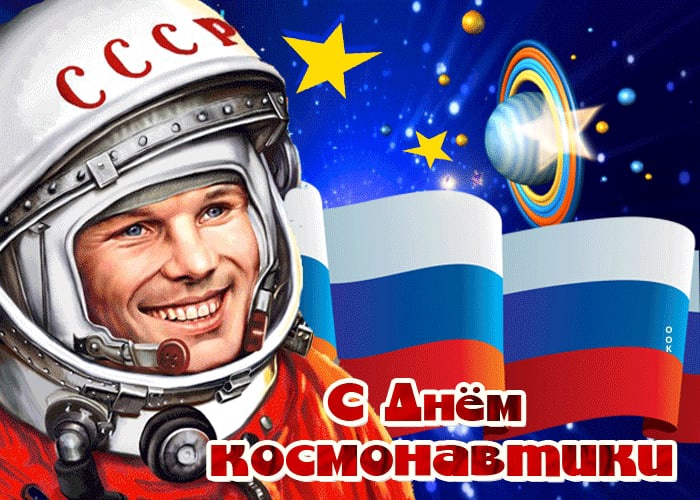 В нашей группе прошел тематический день 12 апреля День космонавтики.Для формирования начальных представлений о космосе использовались наглядные и демонстрационные материалы,  побеседовали  на данную тематику.Ребята познакомились с профессиями: космонавт, летчик.  Узнали, что первыми побывали в космосе собаки: которых звали Белка и Стрелка, а после уже полетел  человек  которого звали  Ю.А. Гагарин.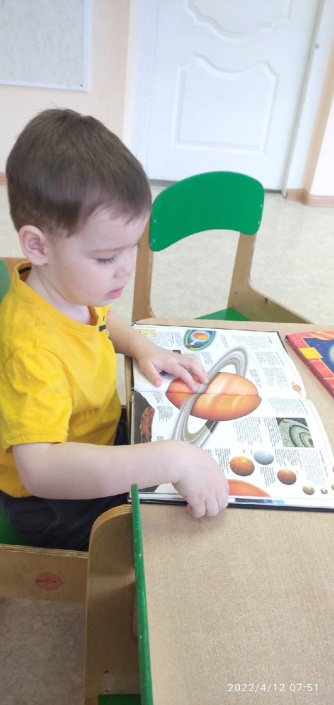 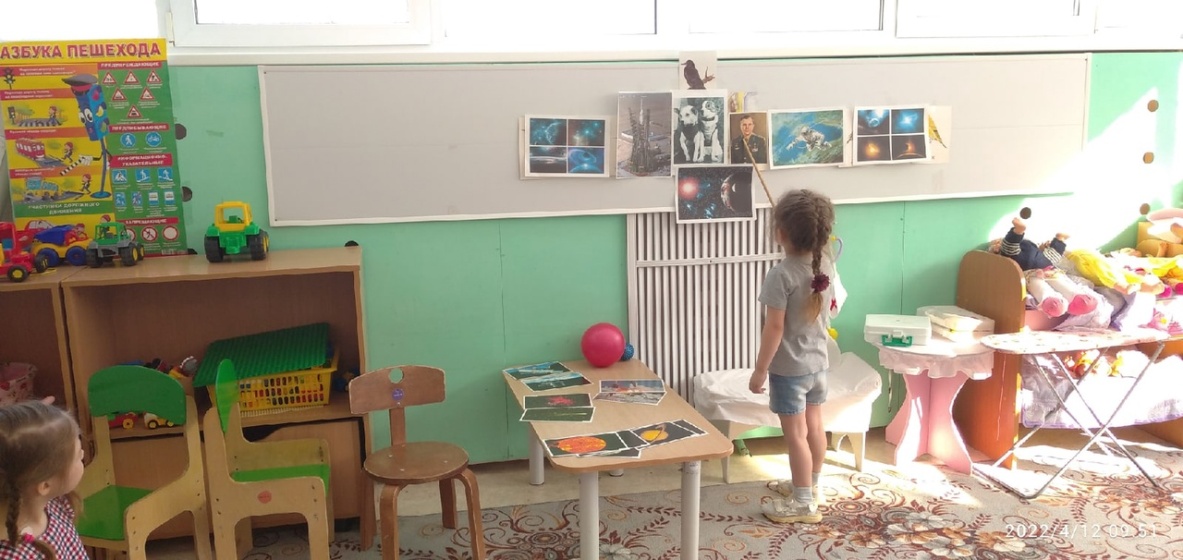 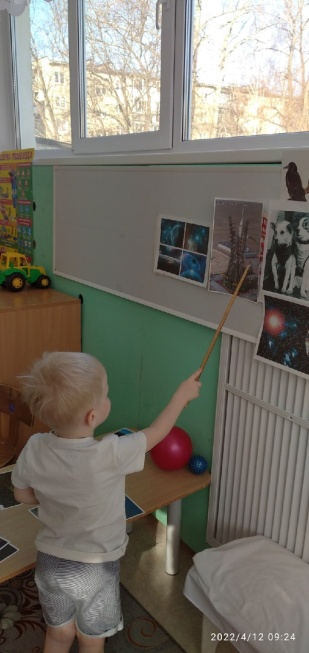 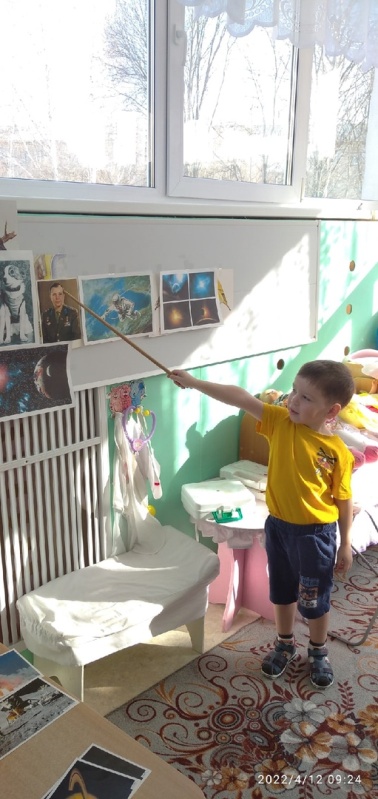 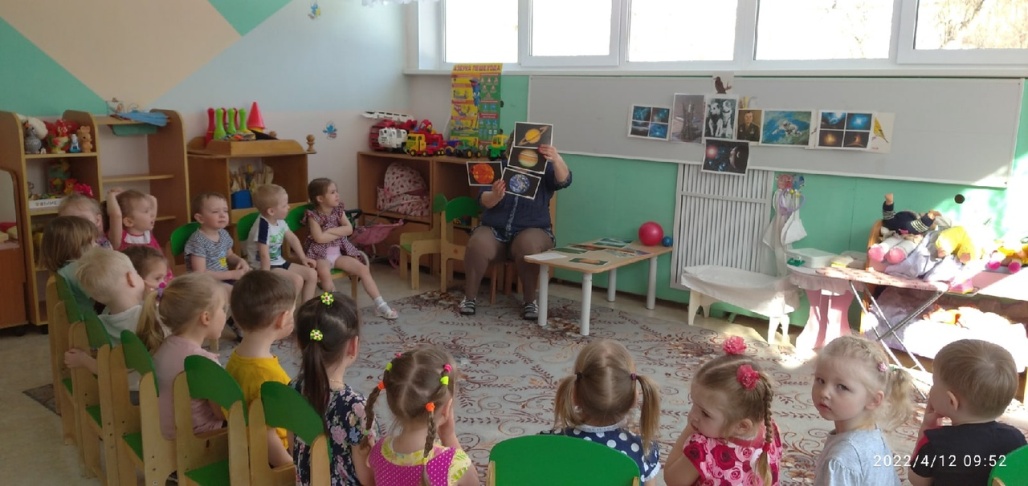 Всем было очень интересно узнавать о различных планетах. Вместе  учились находить сходства и различия, выделять цвет, форму, величину планет.Раскрашивали картинки на соответствующую тему космос.Благодаря этому, мы развивали мелкую моторику пальцев рук, восприятие, закрепляли знания о величине, цвете, форме предметов.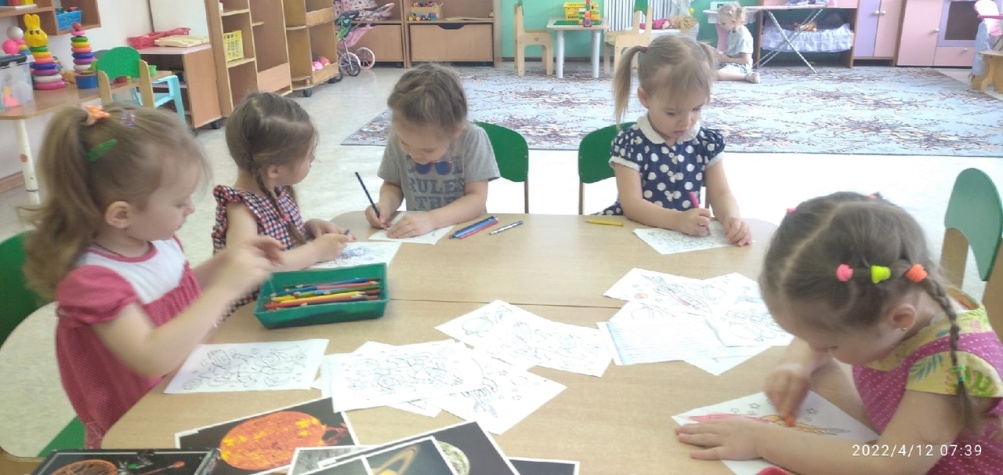 Также мы использовали здоровье сберегающие технологии - артикуляционную и пальчиковую гимнастики, физкультминутки, динамические паузы. Ребята играли в подвижные игры «День и ночь», «Запусти ракету в космос».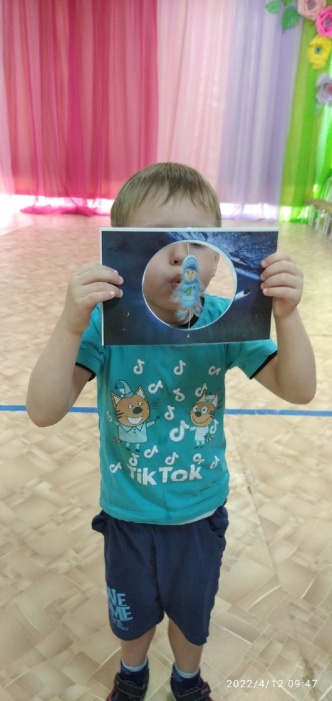 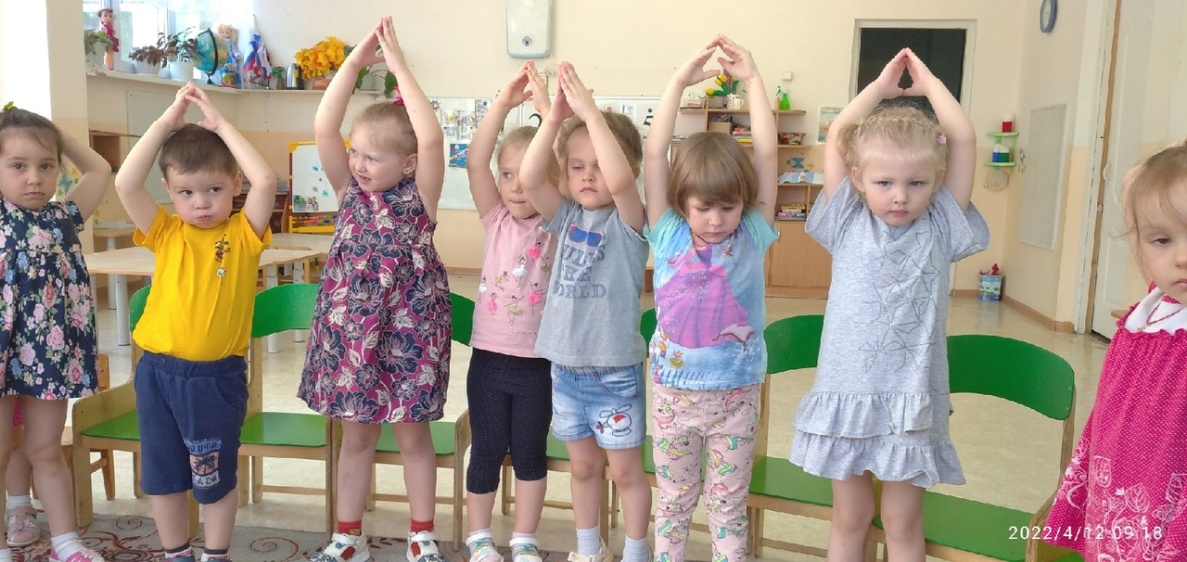 Имело место использование ИКТ - просмотр презентации «Первый космонавт- Ю.А.Гагарин».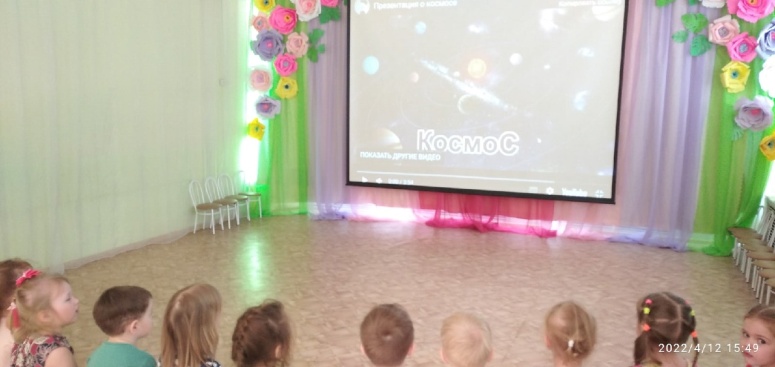 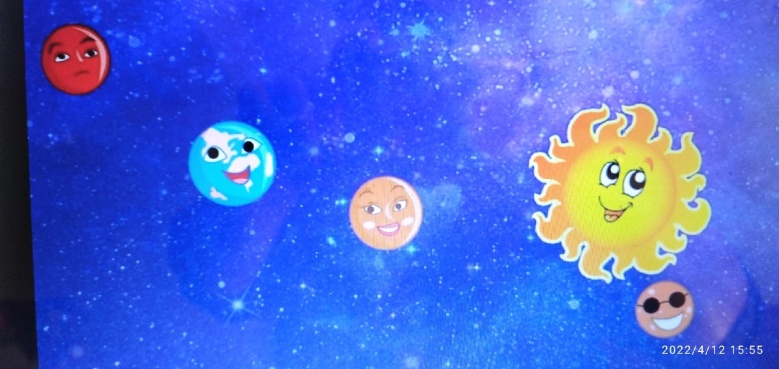 Родители активно  принимают  участие в творческом конкурсе «Вперед, к звездам!»Благодаря проведенной работе у детей сформировались первоначальные представления о космосе.Образовательная деятельность, беседы, дидактические игры и упражнения способствовали сенсорному развитию детей. У ребят происходит развитие восприятия, формируются представления о внешних свойствах предметов: форме, цвете, величине, положении в пространстве, что необходимо для дальнейшего обучения наших детей.